.Thanks to my dance team for help in choreographing this dance.RIGHT TOE FAN TWICE, HEEL FORWARD TWICE, TOE BACK TWICERIGHT HEEL FORWARD, RIGHT TOE BACKSTEP FORWARD, KICK AND CLAP; STEP BACK, TOUCH AND CLAPVINE RIGHT, TURN AND KICK; WALK BACK, TURN AND BRUSHSTEP FORWARD, BRUSH/STOMPREPEATSurly Boogie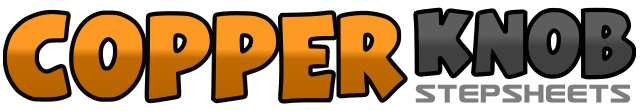 .......Count:32Wall:4Level:.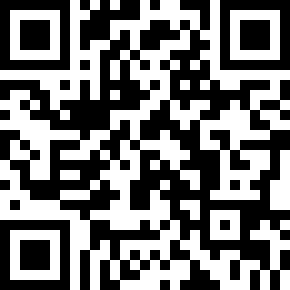 Choreographer:Bobby Horn (USA)Bobby Horn (USA)Bobby Horn (USA)Bobby Horn (USA)Bobby Horn (USA).Music:Wishful Thinking - Travis TrittWishful Thinking - Travis TrittWishful Thinking - Travis TrittWishful Thinking - Travis TrittWishful Thinking - Travis Tritt........1-4Fan right toe to right side and return home twice5-6Tap right heel forward twice7-8Touch right toe back twice9-10Tap right heel forward, touch right toe back11-12Tap right heel forward, touch right toe back13-14Step forward right, kick left forward and clap15-16Step back left, touch right toe back and clap17-18Step forward right, kick left forward and clap19-20Step back left, touch right toe back and clap21-22Step right to right, cross left behind right23-24Step right to right turning ¼ turn right, kick left forward and clap25-26Step back left, right27-28Turn ½ left and step on left foot, brush right29-30Step forward right, brush left31-32Step forward left, stomp right